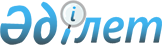 О бюджете города Жезказган на 2022-2024 годыРешение Жезказганского городского маслихата Карагандинской области от 22 декабря 2021 года № 14/117. Зарегистрировано в Министерстве юстиции Республики Казахстан 27 декабря 2021 года № 26111.
      В соответствии с Бюджетным кодексом Республики Казахстан, Законом Республики Казахстан "О местном государственном управлении и самоуправлении в Республике Казахстан" Жезказганский городской маслихат РЕШИЛ:
      1. Утвердить городской бюджет на 2022-2024 годы согласно приложениям 1, 2, 3 соответственно, в том числе на 2022 год в следующих объемах:
      1) доходы – 25 525 436 тысяч тенге, в том числе:
      налоговые поступления – 14 601 795 тысяч тенге;
      неналоговые поступления – 42 649 тысяч тенге;
      поступления от продажи основного капитала – 693 935 тысяч тенге;
      поступления трансфертов – 10 187 057 тысяч тенге;
      2) затраты – 26 629 399 тысяч тенге;
      3) чистое бюджетное кредитование – - 2 898 тысяч тенге, в том числе:
      бюджетные кредиты – 0 тысяч тенге;
      погашение бюджетных кредитов – 2 898 тысяч тенге;
      4) сальдо по операциям с финансовыми активами – 0 тысяч тенге, в том числе:
      приобретение финансовых активов – 0 тысяч тенге;
      поступления от продажи финансовых активов государства – 0 тысяч тенге;
      5) дефицит (профицит) бюджета – - 1 101 065 тысяч тенге;
      6) финансирование дефицита (использование профицита) бюджета – 1 101 065 тысяч тенге, в том числе:
      поступления займов – 0 тысяч тенге;
      погашения займов – 654 673 тысяч тенге;
      используемые остатки бюджетных средств – 1 755 738 тысяч тенге.
      Сноска. Пункт 1 – в редакции решения Жезказганского городского маслихата области Ұлытау от 29.11.2022 № 31/231 (вводится в действие с 01.01.2022).


      2. Предусмотреть в городском бюджете на 2022 год объемы субвенций, передаваемых из городского бюджета в бюджеты сельских округов, в сумме 126151 тысяч тенге, в том числе:
      Кенгирскому сельскому округу – 59046 тысяч тенге;
      Талапскому сельскому округу – 33820 тысяч тенге;
      Сарыкенгирскому сельскому округу – 33285 тысяч тенге.
      3. Учесть, что в составе поступлений городского бюджета на 2022 год предусмотрены целевые текущие трансферы и трансферты на развитие из областного и республиканского бюджетов в сумме 8 443 624 тысяч тенге.
      Сноска. Пункт 3 – в редакции решения Жезказганского городского маслихата области Ұлытау от 29.11.2022 № 31/231 (вводится в действие с 01.01.2022).


      4. Учесть в составе расходов городского бюджета целевые текущие трансферты и целевые трансферты на развитие на 2022 год согласно приложению 4.
      5. Учесть, что в составе расходов городского бюджета на 2022 год предусмотрены целевые текущие трансферты в бюджет сельских округов согласно приложению 5.
      6. Установить, что в процессе исполнения городского бюджета не подлежат к секвестру расходы на выплату заработной платы.
      7. Утвердить резерв исполнительного органа города Жезказган на 2022 год в сумме 247709 тысяч тенге.
      8. Настоящее решение вводится в действие с 1 января 2022 года. Бюджет на 2022 год
      Сноска. Приложение 1 – в редакции решения Жезказганского городского маслихата области Ұлытау от 29.11.2022 № 31/231 (вводится в действие с 01.01.2022). Бюджет на 2023 год Бюджет на 2024 год Целевые текущие трансферты и целевые трансферты на развитие на 2022 год
      Сноска. Приложение 4 – в редакции решения Жезказганского городского маслихата области Ұлытау от 29.11.2022 № 31/231 (вводится в действие с 01.01.2022). Целевые текущие трансферты в бюджет сельских округов на 2022 год
      Сноска. Приложение 5 – в редакции решения Жезказганского городского маслихата области Ұлытау от 29.11.2022 № 31/231 (вводится в действие с 01.01.2022).
					© 2012. РГП на ПХВ «Институт законодательства и правовой информации Республики Казахстан» Министерства юстиции Республики Казахстан
				
      Секретарь Жезказганского городского маслихата

А. Досанов
Приложение 1 к решению
Жезказганского городского маслихата
от 22 декабря 2021 года
№ 14/117
Категория 
Категория 
Категория 
Категория 
Сумма, тысяч тенге
Класс
Класс
Класс
Сумма, тысяч тенге
Подкласс
Подкласс
Сумма, тысяч тенге
Наименование
Сумма, тысяч тенге
1
2
3
4
5
I. Доходы
25525436
1
Налоговые поступления
14601795
01
Подоходный налог
7527287
1
Корпоративный подоходный налог
750750
2
Индивидуальный подоходный налог
6776537
03
Социальный налог
5550461
1
Социальный налог
5550461
04
Налоги на собственность
1250451
1
Налоги на имущество
929413
3
Земельный налог
25460
4
Налог на транспортные средства
295546
5
Единый земельный налог
32
05
Внутренние налоги на товары, работы и услуги
250496
2
Акцизы
10828
3
Поступления за использование природных и других ресурсов
172820
4
Сборы за ведение предпринимательской и профессиональной деятельности
66848
08
Обязательные платежи, взимаемые за совершение юридически значимых действий и (или) выдачу документов уполномоченными на то государственными органами или должностными лицами
23100
1
Государственная пошлина
23100
2
Неналоговые поступления
42649
01
Доходы от государственной собственности
18827
5
Доходы от аренды имущества, находящегося в государственной собственности
18525
7
Вознаграждение по кредитам, выданным из государственного бюджета
302
03
Поступления денег от проведения государственных закупок, организуемых государственными учреждениями, финансируемыми из государственного бюджета
125
1
Поступления денег от проведения государственных закупок, организуемых государственными учреждениями, финансируемыми из государственного бюджета
125
04
Штрафы, пени, санкции, взыскания, налагаемые государственными учреждениями, финансируемыми из государственного бюджета, а так же содержащимися и финансируемыми из бюджета (сметы расходов) Национального банка Республики Казахстан
432
1
Штрафы, пени, санкции, взыскания, налагаемые государственными учреждениями, финансируемыми из государственного бюджета, а так же содержащимися и финансируемыми из бюджета (сметы расходов) Национального банка Республики Казахстан, за исключением поступлений нефтяного сектора.
432
06
Прочие неналоговые поступления
23265
1
Прочие неналоговые поступления
23265
3
Поступления от продажи основного капитала
693935
01
Продажа государственного имущества, закрепленного за государственными учреждениями
656139
1
Продажа государственного имущества, закрепленного за государственными учреждениями
656139
03
Продажа земли и нематериальных активов 
37796
1
Продажа земли
21315
2
Продажа нематериальных активов
16481
4
Поступления трансфертов
10187057
02
Трансферты из вышестоящих органов государственного управления
8443624
2
Трансферты из областного бюджета
8443624
03
Трансферты в областные бюджеты, бюджеты города республиканского значения, столицы
1743433
1
Взаимоотношения областного бюджета, бюджетов города республиканского значения, столицы с другими областными бюджетами, бюджетами города республиканского значения, столицы
1743433
Функциональная группа
Функциональная группа
Функциональная группа
Функциональная группа
Функциональная группа
Сумма, тысяч тенге
Функциональная подгруппа
Функциональная подгруппа
Функциональная подгруппа
Функциональная подгруппа
Сумма, тысяч тенге
Администратор бюджетных программ
Администратор бюджетных программ
Администратор бюджетных программ
Сумма, тысяч тенге
Программа
Программа
Сумма, тысяч тенге
Наименование
Сумма, тысяч тенге
1
2
3
4
5
6
II.Затраты
26629399
01
Государственные услуги общего характера
955403
1
Представительные, исполнительные и другие органы, выполняющие общие функции государственного управления
586714
112
Аппарат маслихата района (города областного значения)
60297
001
Услуги по обеспечению деятельности маслихата района (города областного значения)
57454
005
Повышение эффективности деятельности депутатов маслихатов
2843
122
Аппарат акима района (города областного значения)
526417
001
Услуги по обеспечению деятельности акима района (города областного значения)
526417
2
Финансовая деятельность
4819
459
Отдел экономики и финансов района (города областного значения)
4819
003
Проведение оценки имущества в целях налогообложения
4819
9
Прочие государственные услуги общего характера
363870
454
Отдел предпринимательства и сельского хозяйства района (города областного значения)
58921
001
Услуги по реализации государственной политики на местном уровне в области развития предпринимательства и сельского хозяйства
58921
458
Отдел жилищно-коммунального хозяйства, пассажирского транспорта и автомобильных дорог района (города областного значения)
212419
001
Услуги по реализации государственной политики на местном уровне в области жилищно-коммунального хозяйства, пассажирского транспорта и автомобильных дорог
177643
113
Целевые текущие трансферты нижестоящим бюджетам
34776
459
Отдел экономики и финансов района (города областного значения)
92530
001
Услуги по реализации государственной политики в области формирования и развития экономической политики, государственного планирования, исполнения бюджета и управления коммунальной собственностью района (города областного значения)
88844
113
Целевые текущие трансферты нижестоящим бюджетам
3686
02
Оборона
77348
1
Военные нужды
37535
122
Аппарат акима района (города областного значения)
37535
005
Мероприятия в рамках исполнения всеобщей воинской обязанности
37535
2
Организация работы по чрезвычайным ситуациям
39813
122
Аппарат акима района (города областного значения)
39813
006
Предупреждение и ликвидация чрезвычайных ситуаций масштаба района (города областного значения)
31368
007
Мероприятия по профилактике и тушению степных пожаров районного (городского) масштаба, а также пожаров в населенных пунктах, в которых не созданы органы государственной противопожарной службы
8445
03
Общественный порядок, безопасность, правовая, судебная, уголовно-исполнительная деятельность
110950
9
Прочие услуги в области общественного порядка и безопасности
110950
458
Отдел жилищно-коммунального хозяйства, пассажирского транспорта и автомобильных дорог района (города областного значения)
110950
021
Обеспечение безопасности дорожного движения в населенных пунктах
110950
06
Социальная помощь и социальное обеспечение
2068847
1
Социальное обеспечение
146984
451
Отдел занятости и социальных программ района (города областного значения)
146984
005
Государственная адресная социальная помощь
146984
2
Социальная помощь
1353452
451
Отдел занятости и социальных программ района (города областного значения)
1353452
002
Программа занятости
442391
004
Оказание социальной помощи на приобретение топлива специалистам здравоохранения, образования, социального обеспечения, культуры, спорта и ветеринарии в сельской местности в соответствии с законодательством Республики Казахстан
3615
006
Оказание жилищной помощи
1207
007
Социальная помощь отдельным категориям нуждающихся граждан по решениям местных представительных органов
163027
010
Материальное обеспечение детей-инвалидов, воспитывающихся и обучающихся на дому
1510
013
Социальная адаптация лиц, не имеющих определенного местожительства
81201
014
Оказание социальной помощи нуждающимся гражданам на дому
273229
017
Обеспечение нуждающихся инвалидов протезно-ортопедическими, сурдотехническими и тифлотехническими средствами, специальными средствами передвижения, обязательными гигиеническими средствами, а также предоставление услуг санаторно-курортного лечения, специалиста жестового языка, индивидуальных помощников в соответствии с индивидуальной программой реабилитации инвалида
312861
023
Обеспечение деятельности центров занятости населения
74411
9
Прочие услуги в области социальной помощи и социального обеспечения
568411
451
Отдел занятости и социальных программ района (города областного значения)
568411
001
Услуги по реализации государственной политики на местном уровне в области обеспечения занятости и реализации социальных программ для населения
93464
011
Оплата услуг по зачислению, выплате и доставке пособий и других социальных выплат
1504
021
Капитальные расходы государственного органа
450782
050
Обеспечение прав и улучшение качества жизни инвалидов в Республике Казахстан
21980
094
Предоставление жилищных сертификатов как социальная помощь
681
07
Жилищно-коммунальное хозяйство 
7048834
1
Жилищное хозяйство
1904796
458
Отдел жилищно-коммунального хозяйства, пассажирского транспорта и автомобильных дорог района (города областного значения)
437011
003
Организация сохранения государственного жилищного фонда
207522
004
Обеспечения жильем отдельных категорий граждан
229489
467
Отдел строительства района (города областного значения)
1433398
003
Проектирование и (или) строительство, реконструкция жилья коммунального жилищного фонда
1370944
004
Проектирование, развитие и (или) обустройство инженерно-коммуникационной инфраструктуры
62454
479
Отдел жилищной инспекции района (города областного значения)
34387
001
Услуги по реализации государственной политики на местном уровне в области жилищного фонда
34387
2
Коммунальное хозяйство
3793823
458
Отдел жилищно-коммунального хозяйства, пассажирского транспорта и автомобильных дорог района (города областного значения)
261806
012
Функционирование системы водоснабжения и водоотведения
261806
467
Отдел строительства района (города областного значения)
3532017
006
Развитие системы водоснабжения и водоотведения
3532017
3
Благоустройство населенных пунктов
1350215
458
Отдел жилищно-коммунального хозяйства, пассажирского транспорта и автомобильных дорог района (города областного значения)
1350215
015
Освещение улиц в населенных пунктах
352895
016
Обеспечение санитарии населенных пунктов
228944
017
Содержание мест захоронений и захоронение безродных
3620
018
Благоустройство и озеленение населенных пунктов
764756
08
Культура, спорт, туризм и информационное пространство
888703
1
Деятельность в области культуры
238104
455
Отдел культуры и развития языков района (города областного значения)
238104
003
Поддержка культурно- досуговой работы 
238104
2
Cпорт
186691
465
Отдел физической культуры и спорта района (города областного значения)
164830
001
Услуги по реализации государственной политики на местном уровне в сфере физической культуры и спорта
30312
005
Развитие массового спорта и национальных видов спорта
97354
006
Проведение спортивных соревнований на районном (города областного значения) уровне
14055
007
Подготовка и участие членов сборных команд района (города областного значения) по различным видам спорта на областных спортивных соревнованиях
23109
467
Отдел строительства района (города областного значения)
21861
008
Развитие объектов спорта
21861
3
Информационное пространство
287648
455
Отдел культуры и развития языков района (города областного значения)
189189
006
Функционирование районных (городских) библиотек
173954
007
Развитие государственного языка и других языков народа Казахстана
15235
456
Отдел внутренней политики района (города областного значения)
98459
002
Услуги по проведению государственной информационной политики
98459
9
Прочие услуги по организации культуры, спорта, туризма и информационного пространства
176260
455
Отдел культуры и развития языков района (города областного значения)
40864
001
Услуги по реализации государственной политики на местном уровне в области развития языков и культуры
37864
032
Капитальные расходы подведомственных государственных учреждений и организаций
3000
456
Отдел внутренней политики района (города областного значения)
135396
001
Услуги по реализации государственной политики на местном уровне в области информации, укрепления государственности и формирования социального оптимизма граждан
64482
003
Реализация мероприятий в сфере молодежной политики
70914
09
Топливно-энергетический комплекс и недропользование
3006634
9
Прочие услуги в области топливно-энергетического комплекса и недропользования
3006634
458
Отдел жилищно-коммунального хозяйства, пассажирского транспорта и автомобильных дорог района (города областного значения)
3006634
036
Развитие газотранспортной системы
3006634
10
Сельское, водное, лесное, рыбное хозяйство, особо охраняемые природные территории, охрана окружающей среды и животного мира, земельные отношения
62525
6
Земельные отношения
60118
463
Отдел земельных отношений района (города областного значения)
60118
001
Услуги по реализации государственной политики в области регулирования земельных отношений на территории района (города областного значения)
42256
003
Земельно-хозяйственное устройство населенных пунктов
17862
9
Прочие услуги в области сельского, водного, лесного, рыбного хозяйства, охраны окружающей среды и земельных отношений
2407
458
Отдел жилищно-коммунального хозяйства, пассажирского транспорта и автомобильных дорог района (города областного значения)
1
056
Строительство приютов, пунктов временного содержания для домашних животных
1
459
Отдел экономики и финансов района (города областного значения)
2406
099
Реализация мер по оказанию социальной поддержки специалистов
2406
11
Промышленность, архитектурная, градостроительная и строительная деятельность
102220
2
Архитектурная, градостроительная и строительная деятельность
102220
467
Отдел строительства района (города областного значения)
73128
001
Услуги по реализации государственной политики на местном уровне в области строительства
73128
468
Отдел архитектуры и градостроительства района (города областного значения)
29092
001
Услуги по реализации государственной политики в области архитектуры и градостроительства на местном уровне
29090
003
Разработка схем градостроительного развития территории района и генеральных планов населенных пунктов
2
12
Транспорт и коммуникации
2655404
1
Автомобильный транспорт
1879042
458
Отдел жилищно-коммунального хозяйства, пассажирского транспорта и автомобильных дорог района (города областного значения)
1879042
023
Обеспечение функционирования автомобильных дорог
795136
045
Капитальный и средний ремонт автомобильных дорог районного значения и улиц населенных пунктов
1083906
9
Прочие услуги в сфере транспорта и коммуникаций
776362
458
Отдел жилищно-коммунального хозяйства, пассажирского транспорта и автомобильных дорог района (города областного значения)
763694
037
Субсидирование пассажирских перевозок по социально значимым городским (сельским), пригородным и внутрирайонным сообщениям
763694
467
Отдел строительства района (города областного значения)
12668
080
Строительство специализированных центров обслуживания населения
12668
13
Прочие
804250
9
Прочие
804250
458
Отдел жилищно-коммунального хозяйства, пассажирского транспорта и автомобильных дорог района (города областного значения)
800000
085
Реализация бюджетных инвестиционных проектов в малых и моногородах
800000
459
Отдел экономики и финансов района (города областного значения)
4250
012
Резерв местного исполнительного органа района (города областного значения)
4250
14
Обслуживание долга
137572
1
Обслуживание долга
137572
459
Отдел экономики и финансов района (города областного значения)
137572
021
Обслуживание долга местных исполнительных органов по выплате вознаграждений и иных платежей по займам из областного бюджета
137572
15
Трансферты
8709061
1
Трансферты
8709061
459
Отдел экономики и финансов района (города областного значения)
8709061
006
Возврат неиспользованных (недоиспользованных) целевых трансфертов 
132463
024
Целевые текущие трансферты из нижестоящего бюджета на компенсацию потерь вышестоящего бюджета в связи с изменением законодательства
7657366
038
Субвенции
126151
054
Возврат сумм неиспользованных (недоиспользованных) целевых трансфертов, выделенных из республиканского бюджета за счет целевого трансферта из Национального фонда Республики Казахстан
793081
16
Погашение займов
1648
1
Погашение займов
1648
459
Отдел экономики и финансов района (города областного значения)
1648
005
Погашение долга местного исполнительного органа перед вышестоящим бюджетом
1647
022
Возврат неиспользованных бюджетных кредитов, выданных из местного бюджета
1
Функциональная группа 
Функциональная группа 
Функциональная группа 
Функциональная группа 
Функциональная группа 
Сумма, тысяч тенге
Функциональная подгруппа
Функциональная подгруппа
Функциональная подгруппа
Функциональная подгруппа
Сумма, тысяч тенге
Администратор бюджетных программ
Администратор бюджетных программ
Администратор бюджетных программ
Сумма, тысяч тенге
Программа
Программа
Сумма, тысяч тенге
Наименование
Сумма, тысяч тенге
1
2
3
4
5
6
IIІ.Чистое бюджетное кредитование
-2898
Бюджетные кредиты
0
Категория
Категория
Категория
Категория
Сумма, тысяч тенге
Класс
Класс
Класс
Сумма, тысяч тенге
Подкласс
Подкласс
Сумма, тысяч тенге
Наименование
Сумма, тысяч тенге
1
2
3
4
5
5
Погашение бюджетных кредитов
2898
01
Погашение бюджетных кредитов
2898
1
Погашение бюджетных кредитов, выданных из государственного бюджета
2898
Функциональная группа
Функциональная группа
Функциональная группа
Функциональная группа
Функциональная группа
Сумма, тысяч тенге
Функциональная подгруппа
Функциональная подгруппа
Функциональная подгруппа
Функциональная подгруппа
Сумма, тысяч тенге
Администратор бюджетных программ
Администратор бюджетных программ
Администратор бюджетных программ
Сумма, тысяч тенге
Программа
Программа
Сумма, тысяч тенге
Наименование
Сумма, тысяч тенге
1
2
3
4
5
6
IV.Сальдо по операциям с финансовыми активами:
0
Приобретение финансовых активов
0
Категория 
Категория 
Категория 
Категория 
Сумма, тысяч тенге
Класс
Класс
Класс
Сумма, тысяч тенге
Подкласс
Подкласс
Сумма, тысяч тенге
Наименование
Сумма, тысяч тенге
1
2
3
4
5
Поступление от продажи финансовых активов государства
0
Функциональная группа
Функциональная группа
Функциональная группа
Функциональная группа
Функциональная группа
Сумма, тысяч тенге
Функциональная подгруппа
Функциональная подгруппа
Функциональная подгруппа
Функциональная подгруппа
Сумма, тысяч тенге
Администратор бюджетных программ
Администратор бюджетных программ
Администратор бюджетных программ
Сумма, тысяч тенге
Программа
Программа
Сумма, тысяч тенге
Наименование
Сумма, тысяч тенге
1
2
3
4
5
6
V. Дефицит (профицит) бюджета
-1101065
VI. Финансирование дефицита бюджета (использование профицита) бюджета
1101065
Категория 
Категория 
Категория 
Категория 
 Сумма, тысяч тенге 
Класс
Класс
Класс
 Сумма, тысяч тенге 
Подкласс
Подкласс
 Сумма, тысяч тенге 
Наименование
 Сумма, тысяч тенге 
1
2
3
4
5
7
Поступление займов
0
Функциональная группа
Функциональная группа
Функциональная группа
Функциональная группа
Функциональная группа
Сумма, тысяч тенге
Функциональная подгруппа
Функциональная подгруппа
Функциональная подгруппа
Функциональная подгруппа
Сумма, тысяч тенге
Администратор бюджетных программ
Администратор бюджетных программ
Администратор бюджетных программ
Сумма, тысяч тенге
Программа
Программа
Сумма, тысяч тенге
Наименование
Сумма, тысяч тенге
1
2
3
4
5
6
16
Погашение займов
656320
1
Погашение займов
656320
459
Отдел экономики и финансов района (города областного значения)
656320
005
Погашение долга местного исполнительного органа перед вышестоящим бюджетом
656320
Категория 
Категория 
Категория 
Категория 
 Сумма, тысяч тенге 
Класс
Класс
Класс
 Сумма, тысяч тенге 
Подкласс
Подкласс
 Сумма, тысяч тенге 
Наименование
 Сумма, тысяч тенге 
1
2
3
4
5
8
Используемые остатки бюджетных средств
1755738Приложение 2 к решению
Жезказганского городского маслихата
от 22 декабря 2021 года
№ 14/117
Категория
Категория
Категория
Категория
Сумма, тысяч тенге
Класс
Класс
Класс
Сумма, тысяч тенге
Подкласс
Подкласс
Сумма, тысяч тенге
Наименование
Сумма, тысяч тенге
1
2
3
4
5
I. Доходы
13562833
1
Налоговые поступления
12188054
01
Подоходный налог
6310136
1
Корпоративный подоходный налог
788287
2
Индивидуальный подоходный налог
5521849
03
Социальный налог
4273470
1
Социальный налог
4273470
04
Налоги на собственность
1268662
1
Налоги на имущество
931573
3
Земельный налог
26766
4
Налог на транспортные средства
310323
05
Внутренние налоги на товары, работы и услуги
311531
2
Акцизы
11368
3
Поступления за использование природных и других ресурсов
229971
4
Сборы за ведение предпринимательской и профессиональной деятельности
70192
08
Обязательные платежи, взимаемые за совершение юридически значимых действий и (или) выдачу документов уполномоченными на то государственными органами или должностными лицами
24255
1
Государственная пошлина
24255
2
Неналоговые поступления
40264
01
Доходы от государственной собственности
19470
1
Поступления части чистого дохода государственных предприятий
19
5
Доходы от аренды имущества, находящегося в государственной собственности
19451
06
Прочие неналоговые поступления
20794
1
Прочие неналоговые поступления
20794
3
Поступления от продажи основного капитала
244268
01
Продажа государственного имущества, закрепленного за государственными учреждениями 
200000
03
Продажа земли и нематериальных активов
44268
1
Продажа земли
22381
2
Продажа нематериальных активов
21887
4
Поступления трансфертов
1090247
02
Трансферты из вышестоящих органов государственного управления
1090247
2
Трансферты из областного бюджета
1090247
Функциональная группа
Функциональная группа
Функциональная группа
Функциональная группа
Функциональная группа
Сумма, тысяч тенге
Функциональная подгруппа
Функциональная подгруппа
Функциональная подгруппа
Функциональная подгруппа
Сумма, тысяч тенге
Администратор бюджетных программ
Администратор бюджетных программ
Администратор бюджетных программ
Сумма, тысяч тенге
Программа
Программа
Сумма, тысяч тенге
Наименование
Сумма, тысяч тенге
1
2
3
4
5
6
II.Затраты
12962833
01
Государственные услуги общего характера
620330
1
Представительные, исполнительные и другие органы, выполняющие общие функции государственного управления
376744
112
Аппарат маслихата района (города областного значения)
41422
001
Услуги по обеспечению деятельности маслихата района (города областного значения)
41422
122
Аппарат акима района (города областного значения)
335322
001
Услуги по обеспечению деятельности акима района (города областного значения)
335322
9
Прочие государственные услуги общего характера
243586
454
Отдел предпринимательства и сельского хозяйства района (города областного значения)
59749
001
Услуги по реализации государственной политики на местном уровне в области развития предпринимательства и сельского хозяйства
59749
458
Отдел жилищно-коммунального хозяйства, пассажирского транспорта и автомобильных дорог района (города областного значения)
90606
001
Услуги по реализации государственной политики на местном уровне в области жилищно-коммунального хозяйства, пассажирского транспорта и автомобильных дорог
90606
459
Отдел экономики и финансов района (города областного значения)
93231
001
Услуги по реализации государственной политики в области формирования и развития экономической политики, государственного планирования, исполнения бюджета и управления коммунальной собственностью района (города областного значения)
93231
02
Оборона
41133
1
Военные нужды
39325
122
Аппарат акима района (города областного значения)
39325
005
Мероприятия в рамках исполнения всеобщей воинской обязанности
39325
2
Организация работы по чрезвычайным ситуациям
1808
122
Аппарат акима района (города областного значения)
1808
006
Предупреждение и ликвидация чрезвычайных ситуаций масштаба района (города областного значения)
770
007
Мероприятия по профилактике и тушению степных пожаров районного (городского) масштаба, а также пожаров в населенных пунктах, в которых не созданы органы государственной противопожарной службы
1038
03
Общественный порядок, безопасность, правовая, судебная, уголовно-исполнительная деятельность
50057
9
Прочие услуги в области общественного порядка и безопасности
50057
458
Отдел жилищно-коммунального хозяйства, пассажирского транспорта и автомобильных дорог района (города областного значения)
50057
021
Обеспечение безопасности дорожного движения в населенных пунктах
50057
06
Социальная помощь и социальное обеспечение
912986
1
Социальное обеспечение
65296
451
Отдел занятости и социальных программ района (города областного значения)
65296
005
Государственная адресная социальная помощь
65296
2
Социальная помощь
719716
451
Отдел занятости и социальных программ района (города областного значения)
719716
002
Программа занятости
75179
004
Оказание социальной помощи на приобретение топлива специалистам здравоохранения, образования, социального обеспечения, культуры, спорта и ветеринарии в сельской местности в соответствии с законодательством Республики Казахстан
3982
006
Оказание жилищной помощи
1800
007
Социальная помощь отдельным категориям нуждающихся граждан по решениям местных представительных органов
160712
010
Материальное обеспечение детей-инвалидов, воспитывающихся и обучающихся на дому
1976
013
Социальная адаптация лиц, не имеющих определенного местожительства
60280
014
Оказание социальной помощи нуждающимся гражданам на дому
141425
017
Обеспечение нуждающихся инвалидов протезно-ортопедическими, сурдотехническими и тифлотехническими средствами, специальными средствами передвижения, обязательными гигиеническими средствами, а также предоставление услуг санаторно-курортного лечения, специалиста жестового языка, индивидуальных помощников в соответствии с индивидуальной программой реабилитации инвалида
226314
023
Обеспечение деятельности центров занятости населения
48048
9
Прочие услуги в области социальной помощи и социального обеспечения
127974
451
Отдел занятости и социальных программ района (города областного значения)
127974
001
Услуги по реализации государственной политики на местном уровне в области обеспечения занятости и реализации социальных программ для населения
104370
011
Оплата услуг по зачислению, выплате и доставке пособий и других социальных выплат
1504
050
Обеспечение прав и улучшение качества жизни инвалидов в Республике Казахстан
22100
07
Жилищно-коммунальное хозяйство
1199276
1
Жилищное хозяйство
43405
467
Отдел строительства района (города областного значения)
23783
003
Проектирование и (или) строительство, реконструкция жилья коммунального жилищного фонда
16000
004
Проектирование, развитие и (или) обустройство инженерно-коммуникационной инфраструктуры
7783
479
Отдел жилищной инспекции района (города областного значения)
19622
001
Услуги по реализации государственной политики на местном уровне в области жилищного фонда
19622
2
Коммунальное хозяйство
76576
458
Отдел жилищно-коммунального хозяйства, пассажирского транспорта и автомобильных дорог района (города областного значения)
76576
012
Функционирование системы водоснабжения и водоотведения
76576
3
Благоустройство населенных пунктов
1079295
458
Отдел жилищно-коммунального хозяйства, пассажирского транспорта и автомобильных дорог района (города областного значения)
1079295
015
Освещение улиц в населенных пунктах
213895
016
Обеспечение санитарии населенных пунктов
200000
017
Содержание мест захоронений и захоронение безродных
5800
018
Благоустройство и озеленение населенных пунктов
659600
08
Культура, спорт, туризм и информационное пространство
588481
1
Деятельность в области культуры
123965
455
Отдел культуры и развития языков района (города областного значения)
123965
003
Поддержка культурно- досуговой работы
123965
2
Cпорт
104566
465
Отдел физической культуры и спорта района (города областного значения)
104566
001
Услуги по реализации государственной политики на местном уровне в сфере физической культуры и спорта
21912
005
Развитие массового спорта и национальных видов спорта
56404
006
Проведение спортивных соревнований на районном (города областного значения) уровне
8141
007
Подготовка и участие членов сборных команд района (города областного значения) по различным видам спорта на областных спортивных соревнованиях
18109
3
Информационное пространство
210881
455
Отдел культуры и развития языков района (города областного значения)
136939
006
Функционирование районных (городских) библиотек
123664
007
Развитие государственного языка и других языков народа Казахстана
13275
456
Отдел внутренней политики района (города областного значения)
73942
002
Услуги по проведению государственной информационной политики
73942
9
Прочие услуги по организации культуры, спорта, туризма и информационного пространства
149069
455
Отдел культуры и развития языков района (города областного значения)
39341
001
Услуги по реализации государственной политики на местном уровне в области развития языков и культуры
36341
032
Капитальные расходы подведомственных государственных учреждений и организаций
3000
456
Отдел внутренней политики района (города областного значения)
109728
001
Услуги по реализации государственной политики на местном уровне в области информации, укрепления государственности и формирования социального оптимизма граждан
63796
003
Реализация мероприятий в сфере молодежной политики
45932
09
Топливно-энергетический комплекс и недропользование
19970
9
Прочие услуги в области топливно-энергетического комплекса и недропользования
19970
458
Отдел жилищно-коммунального хозяйства, пассажирского транспорта и автомобильных дорог района (города областного значения)
19970
036
Развитие газотранспортной системы
19970
10
Сельское, водное, лесное, рыбное хозяйство, особо охраняемые природные территории, охрана окружающей среды и животного мира, земельные отношения
44484
6
Земельные отношения
42078
463
Отдел земельных отношений района (города областного значения)
42078
001
Услуги по реализации государственной политики в области регулирования земельных отношений на территории района (города областного значения)
39078
003
Земельно-хозяйственное устройство населенных пунктов
3000
9
Прочие услуги в области сельского, водного, лесного, рыбного хозяйства, охраны окружающей среды и земельных отношений
2406
459
Отдел экономики и финансов района (города областного значения)
2406
099
Реализация мер по оказанию социальной поддержки специалистов
2406
11
Промышленность, архитектурная, градостроительная и строительная деятельность
55913
2
Архитектурная, градостроительная и строительная деятельность
55913
467
Отдел строительства района (города областного значения)
30107
001
Услуги по реализации государственной политики на местном уровне в области строительства
30107
468
Отдел архитектуры и градостроительства района (города областного значения)
25806
001
Услуги по реализации государственной политики в области архитектуры и градостроительства на местном уровне
25806
12
Транспорт и коммуникации
1493488
1
Автомобильный транспорт
1467078
458
Отдел жилищно-коммунального хозяйства, пассажирского транспорта и автомобильных дорог района (города областного значения)
1467078
022
Развитие транспортной инфраструктуры
1000000
023
Обеспечение функционирования автомобильных дорог
398320
045
Капитальный и средний ремонт автомобильных дорог районного значения и улиц населенных пунктов
68758
9
Прочие услуги в сфере транспорта и коммуникаций
26410
458
Отдел жилищно-коммунального хозяйства, пассажирского транспорта и автомобильных дорог района (города областного значения)
26410
037
Субсидирование пассажирских перевозок по социально значимым городским (сельским), пригородным и внутрирайонным сообщениям
26410
13
Прочие
249452
9
Прочие
249452
459
Отдел экономики и финансов района (города областного значения)
249452
012
Резерв местного исполнительного органа района (города областного значения)
249452
14
Обслуживание долга
136430
1
Обслуживание долга
136430
459
Отдел экономики и финансов района (города областного значения)
136430
021
Обслуживание долга местных исполнительных органов по выплате вознаграждений и иных платежей по займам из областного бюджета
136430
15
Трансферты
7550833
1
Трансферты
7550833
459
Отдел экономики и финансов района (города областного значения)
7550833
024
Целевые текущие трансферты из нижестоящего бюджета на компенсацию потерь вышестоящего бюджета в связи с изменением законодательства
7422954
038
Субвенции
127879
Функциональная группа
Функциональная группа
Функциональная группа
Функциональная группа
Функциональная группа
Сумма, тысяч тенге
Функциональная подгруппа
Функциональная подгруппа
Функциональная подгруппа
Функциональная подгруппа
Сумма, тысяч тенге
Администратор бюджетных программ
Администратор бюджетных программ
Администратор бюджетных программ
Сумма, тысяч тенге
Программа
Программа
Сумма, тысяч тенге
Наименование
Сумма, тысяч тенге
1
2
3
4
5
6
IIІ.Чистое бюджетное кредитование
-2898
Бюджетные кредиты
0
Категория
Категория
Категория
Категория
Сумма, тысяч тенге
Класс
Класс
Класс
Сумма, тысяч тенге
Подкласс
Подкласс
Сумма, тысяч тенге
Наименование
Сумма, тысяч тенге
1
2
3
4
5
5
Погашение бюджетных кредитов
2898
01
Погашение бюджетных кредитов
2898
1
Погашение бюджетных кредитов, выданных из государственного бюджета
2898
Функциональная группа
Функциональная группа
Функциональная группа
Функциональная группа
Функциональная группа
Сумма, тысяч тенге
Функциональная подгруппа
Функциональная подгруппа
Функциональная подгруппа
Функциональная подгруппа
Сумма, тысяч тенге
Администратор бюджетных программ
Администратор бюджетных программ
Администратор бюджетных программ
Сумма, тысяч тенге
Программа
Программа
Сумма, тысяч тенге
Наименование
Сумма, тысяч тенге
1
2
3
4
5
6
IV.Сальдо по операциям с финансовыми активами:
0
Приобретение финансовых активов
0
Категория
Категория
Категория
Категория
Сумма, тысяч тенге
Класс
Класс
Класс
Сумма, тысяч тенге
Подкласс
Подкласс
Сумма, тысяч тенге
Наименование
Сумма, тысяч тенге
1
2
3
4
5
Поступление от продажи финансовых активов государства
0
Функциональная группа
Функциональная группа
Функциональная группа
Функциональная группа
Функциональная группа
Сумма, тысяч тенге
Функциональная подгруппа
Функциональная подгруппа
Функциональная подгруппа
Функциональная подгруппа
Сумма, тысяч тенге
Администратор бюджетных программ
Администратор бюджетных программ
Администратор бюджетных программ
Сумма, тысяч тенге
Программа
Программа
Сумма, тысяч тенге
Наименование
Сумма, тысяч тенге
1
2
3
4
5
6
V. Дефицит (профицит) бюджета
602898
VI. Финансирование дефицита бюджета (использование профицита) бюджета:
-602898
Категория
Категория
Категория
Категория
Сумма, тысяч тенге
Класс
Класс
Класс
Сумма, тысяч тенге
Подкласс
Подкласс
Сумма, тысяч тенге
Наименование
Сумма, тысяч тенге
1
2
3
4
5
7
Поступление займов
0
Функциональная группа
Функциональная группа
Функциональная группа
Функциональная группа
Функциональная группа
Сумма, тысяч тенге
Функциональная подгруппа
Функциональная подгруппа
Функциональная подгруппа
Функциональная подгруппа
Сумма, тысяч тенге
Администратор бюджетных программ
Администратор бюджетных программ
Администратор бюджетных программ
Сумма, тысяч тенге
Программа
Программа
Сумма, тысяч тенге
Наименование
Сумма, тысяч тенге
1
2
3
4
5
6
16
Погашение займов
602898
1
Погашение займов
602898
459
Отдел экономики и финансов района (города областного значения)
602898
005
Погашение долга местного исполнительного органа перед вышестоящим бюджетом
602898
Категория
Категория
Категория
Категория
Сумма, тысяч тенге
Класс
Класс
Класс
Сумма, тысяч тенге
Подкласс
Подкласс
Сумма, тысяч тенге
Наименование
Сумма, тысяч тенге
1
2
3
4
5
8
Используемые остатки бюджетных средств
0Приложение 3 к решению
Жезказганского городского маслихата
от 22 декабря 2021 года
№ 14/117
Категория
Категория
Категория
Категория
Сумма, тысяч тенге
Класс
Класс
Класс
Сумма, тысяч тенге
Подкласс
Подкласс
Сумма, тысяч тенге
Наименование
Сумма, тысяч тенге
1
2
3
4
5
I. Доходы
13682755
1
Налоговые поступления
12503749
01
Подоходный налог
6464713
1
Корпоративный подоходный налог
827702
2
Индивидуальный подоходный налог
5637011
03
Социальный налог
4358139
1
Социальный налог
4358139
04
Налоги на собственность
1328322
1
Налоги на имущество
974381
3
Земельный налог
28104
4
Налог на транспортные средства
325837
05
Внутренние налоги на товары, работы и услуги
327108
2
Акцизы
11937
3
Поступления за использование природных и других ресурсов
241469
4
Сборы за ведение предпринимательской и профессиональной деятельности
73702
08
Обязательные платежи, взимаемые за совершение юридически значимых действий и (или) выдачу документов уполномоченными на то государственными органами или должностными лицами
25467
1
Государственная пошлина
25467
2
Неналоговые поступления
42278
01
Доходы от государственной собственности
20444
1
Поступления части чистого дохода государственных предприятий
20
5
Доходы от аренды имущества, находящегося в государственной собственности
20424
06
Прочие неналоговые поступления
21834
1
Прочие неналоговые поступления
21834
3
Поступления от продажи основного капитала
46481
03
Продажа земли и нематериальных активов
46481
1
Продажа земли
23500
2
Продажа нематериальных активов
22981
4
Поступления трансфертов
1090247
02
Трансферты из вышестоящих органов государственного управления
1090247
2
Трансферты из областного бюджета
1090247
Функциональная группа
Функциональная группа
Функциональная группа
Функциональная группа
Функциональная группа
Сумма, тысяч тенге
Функциональная подгруппа
Функциональная подгруппа
Функциональная подгруппа
Функциональная подгруппа
Сумма, тысяч тенге
Администратор бюджетных программ
Администратор бюджетных программ
Администратор бюджетных программ
Сумма, тысяч тенге
Программа
Программа
Сумма, тысяч тенге
Наименование
Сумма, тысяч тенге
1
2
3
4
5
6
II.Затраты
13682755
01
Государственные услуги общего характера
620330
1
Представительные, исполнительные и другие органы, выполняющие общие функции государственного управления
376744
112
Аппарат маслихата района (города областного значения)
41422
001
Услуги по обеспечению деятельности маслихата района (города областного значения)
41422
122
Аппарат акима района (города областного значения)
335322
001
Услуги по обеспечению деятельности акима района (города областного значения)
335322
9
Прочие государственные услуги общего характера
243586
454
Отдел предпринимательства и сельского хозяйства района (города областного значения)
59749
001
Услуги по реализации государственной политики на местном уровне в области развития предпринимательства и сельского хозяйства
59749
458
Отдел жилищно-коммунального хозяйства, пассажирского транспорта и автомобильных дорог района (города областного значения)
90606
001
Услуги по реализации государственной политики на местном уровне в области жилищно-коммунального хозяйства, пассажирского транспорта и автомобильных дорог
90606
459
Отдел экономики и финансов района (города областного значения)
93231
001
Услуги по реализации государственной политики в области формирования и развития экономической политики, государственного планирования, исполнения бюджета и управления коммунальной собственностью района (города областного значения) 
93231
02
Оборона
41133
1
Военные нужды
39325
122
Аппарат акима района (города областного значения)
39325
005
Мероприятия в рамках исполнения всеобщей воинской обязанности
39325
2
Организация работы по чрезвычайным ситуациям
1808
122
Аппарат акима района (города областного значения)
1808
006
Предупреждение и ликвидация чрезвычайных ситуаций масштаба района (города областного значения)
770
007
Мероприятия по профилактике и тушению степных пожаров районного (городского) масштаба, а также пожаров в населенных пунктах, в которых не созданы органы государственной противопожарной службы
1038
03
Общественный порядок, безопасность, правовая, судебная, уголовно-исполнительная деятельность
50057
9
Прочие услуги в области общественного порядка и безопасности
50057
458
Отдел жилищно-коммунального хозяйства, пассажирского транспорта и автомобильных дорог района (города областного значения)
50057
021
Обеспечение безопасности дорожного движения в населенных пунктах
50057
06
Социальная помощь и социальное обеспечение
912986
1
Социальное обеспечение
65296
451
Отдел занятости и социальных программ района (города областного значения)
65296
005
Государственная адресная социальная помощь
65296
2
Социальная помощь
719716
451
Отдел занятости и социальных программ района (города областного значения)
719716
002
Программа занятости
75179
004
Оказание социальной помощи на приобретение топлива специалистам здравоохранения, образования, социального обеспечения, культуры, спорта и ветеринарии в сельской местности в соответствии с законодательством Республики Казахстан
3982
006
Оказание жилищной помощи
1800
007
Социальная помощь отдельным категориям нуждающихся граждан по решениям местных представительных органов
160712
010
Материальное обеспечение детей-инвалидов, воспитывающихся и обучающихся на дому
1976
013
Социальная адаптация лиц, не имеющих определенного местожительства
60280
014
Оказание социальной помощи нуждающимся гражданам на дому
141425
017
Обеспечение нуждающихся инвалидов протезно-ортопедическими, сурдотехническими и тифлотехническими средствами, специальными средствами передвижения, обязательными гигиеническими средствами, а также предоставление услуг санаторно-курортного лечения, специалиста жестового языка, индивидуальных помощников в соответствии с индивидуальной программой реабилитации инвалида
226314
023
Обеспечение деятельности центров занятости населения
48048
9
Прочие услуги в области социальной помощи и социального обеспечения
127974
451
Отдел занятости и социальных программ района (города областного значения)
127974
001
Услуги по реализации государственной политики на местном уровне в области обеспечения занятости и реализации социальных программ для населения
104370
011
Оплата услуг по зачислению, выплате и доставке пособий и других социальных выплат
1504
050
Обеспечение прав и улучшение качества жизни инвалидов в Республике Казахстан
22100
07
Жилищно-коммунальное хозяйство
1245493
1
Жилищное хозяйство
89622
467
Отдел строительства района (города областного значения)
70000
004
Проектирование, развитие и (или) обустройство инженерно-коммуникационной инфраструктуры
70000
479
Отдел жилищной инспекции района (города областного значения)
19622
001
Услуги по реализации государственной политики на местном уровне в области жилищного фонда
19622
2
Коммунальное хозяйство
76576
458
Отдел жилищно-коммунального хозяйства, пассажирского транспорта и автомобильных дорог района (города областного значения)
76576
012
Функционирование системы водоснабжения и водоотведения
76576
3
Благоустройство населенных пунктов
1079295
458
Отдел жилищно-коммунального хозяйства, пассажирского транспорта и автомобильных дорог района (города областного значения)
1079295
015
Освещение улиц в населенных пунктах
213895
016
Обеспечение санитарии населенных пунктов
200000
017
Содержание мест захоронений и захоронение безродных
5800
018
Благоустройство и озеленение населенных пунктов
659600
08
Культура, спорт, туризм и информационное пространство
588481
1
Деятельность в области культуры
123965
455
Отдел культуры и развития языков района (города областного значения)
123965
003
Поддержка культурно- досуговой работы
123965
2
Cпорт
104566
465
Отдел физической культуры и спорта района (города областного значения)
104566
001
Услуги по реализации государственной политики на местном уровне в сфере физической культуры и спорта
21912
005
Развитие массового спорта и национальных видов спорта
56404
006
Проведение спортивных соревнований на районном (города областного значения) уровне
8141
007
Подготовка и участие членов сборных команд района (города областного значения) по различным видам спорта на областных спортивных соревнованиях
18109
3
Информационное пространство
210881
455
Отдел культуры и развития языков района (города областного значения)
136939
006
Функционирование районных (городских) библиотек
123664
007
Развитие государственного языка и других языков народа Казахстана
13275
456
Отдел внутренней политики района (города областного значения)
73942
002
Услуги по проведению государственной информационной политики
73942
9
Прочие услуги по организации культуры, спорта, туризма и информационного пространства
149069
455
Отдел культуры и развития языков района (города областного значения)
39341
001
Услуги по реализации государственной политики на местном уровне в области развития языков и культуры
36341
032
Капитальные расходы подведомственных государственных учреждений и организаций
3000
456
Отдел внутренней политики района (города областного значения)
109728
001
Услуги по реализации государственной политики на местном уровне в области информации, укрепления государственности и формирования социального оптимизма граждан
63796
003
Реализация мероприятий в сфере молодежной политики
45932
09
Топливно-энергетический комплекс и недропользование
10513
9
Прочие услуги в области топливно-энергетического комплекса и недропользования
10513
458
Отдел жилищно-коммунального хозяйства, пассажирского транспорта и автомобильных дорог района (города областного значения)
10513
036
Развитие газотранспортной системы
10513
10
Сельское, водное, лесное, рыбное хозяйство, особо охраняемые природные территории, охрана окружающей среды и животного мира, земельные отношения
44484
6
Земельные отношения
42078
463
Отдел земельных отношений района (города областного значения)
42078
001
Услуги по реализации государственной политики в области регулирования земельных отношений на территории района (города областного значения)
39078
003
Земельно-хозяйственное устройство населенных пунктов
3000
9
Прочие услуги в области сельского, водного, лесного, рыбного хозяйства, охраны окружающей среды и земельных отношений
2406
459
Отдел экономики и финансов района (города областного значения)
2406
099
Реализация мер по оказанию социальной поддержки специалистов
2406
11
Промышленность, архитектурная, градостроительная и строительная деятельность
55913
2
Архитектурная, градостроительная и строительная деятельность
55913
467
Отдел строительства района (города областного значения)
30107
001
Услуги по реализации государственной политики на местном уровне в области строительства
30107
468
Отдел архитектуры и градостроительства района (города областного значения)
25806
001
Услуги по реализации государственной политики в области архитектуры и градостроительства на местном уровне
25806
12
Транспорт и коммуникации
2200079
1
Автомобильный транспорт
2173669
458
Отдел жилищно-коммунального хозяйства, пассажирского транспорта и автомобильных дорог района (города областного значения)
2173669
022
Развитие транспортной инфраструктуры
1000000
023
Обеспечение функционирования автомобильных дорог
398320
045
Капитальный и средний ремонт автомобильных дорог районного значения и улиц населенных пунктов
775349
9
Прочие услуги в сфере транспорта и коммуникаций
26410
458
Отдел жилищно-коммунального хозяйства, пассажирского транспорта и автомобильных дорог района (города областного значения)
26410
037
Субсидирование пассажирских перевозок по социально значимым городским (сельским), пригородным и внутрирайонным сообщениям
26410
13
Прочие
251850
9
Прочие
251850
459
Отдел экономики и финансов района (города областного значения)
251850
012
Резерв местного исполнительного органа района (города областного значения)
251850
14
Обслуживание долга
110929
1
Обслуживание долга
110929
459
Отдел экономики и финансов района (города областного значения)
110929
021
Обслуживание долга местных исполнительных органов по выплате вознаграждений и иных платежей по займам из областного бюджета
110929
15
Трансферты
7550507
1
Трансферты
7550507
459
Отдел экономики и финансов района (города областного значения)
7550507
024
Целевые текущие трансферты из нижестоящего бюджета на компенсацию потерь вышестоящего бюджета в связи с изменением законодательства
7422954
038
Субвенции
127553
Функциональная группа
Функциональная группа
Функциональная группа
Функциональная группа
Функциональная группа
Сумма, тысяч тенге
Функциональная подгруппа
Функциональная подгруппа
Функциональная подгруппа
Функциональная подгруппа
Сумма, тысяч тенге
Администратор бюджетных программ
Администратор бюджетных программ
Администратор бюджетных программ
Сумма, тысяч тенге
Программа
Программа
Сумма, тысяч тенге
Наименование
Сумма, тысяч тенге
1
2
3
4
5
6
IIІ.Чистое бюджетное кредитование
-29070
Бюджетные кредиты
0
Категория
Категория
Категория
Категория
Сумма, тысяч тенге
Класс
Класс
Класс
Сумма, тысяч тенге
Подкласс
Подкласс
Сумма, тысяч тенге
Наименование
Сумма, тысяч тенге
1
2
3
4
5
5
Погашение бюджетных кредитов
29070
01
Погашение бюджетных кредитов
29070
1
Погашение бюджетных кредитов, выданных из государственного бюджета
29070
Функциональная группа
Функциональная группа
Функциональная группа
Функциональная группа
Функциональная группа
Сумма, тысяч тенге
Функциональная подгруппа
Функциональная подгруппа
Функциональная подгруппа
Функциональная подгруппа
Сумма, тысяч тенге
Администратор бюджетных программ
Администратор бюджетных программ
Администратор бюджетных программ
Сумма, тысяч тенге
Программа
Программа
Сумма, тысяч тенге
Наименование
Сумма, тысяч тенге
1
2
3
4
5
6
IV.Сальдо по операциям с финансовыми активами:
0
Приобретение финансовых активов
0
Категория
Категория
Категория
Категория
Сумма, тысяч тенге
Класс
Класс
Класс
Сумма, тысяч тенге
Подкласс
Подкласс
Сумма, тысяч тенге
Наименование
Сумма, тысяч тенге
1
2
3
4
5
Поступление от продажи финансовых активов государства
0
Функциональная группа
Функциональная группа
Функциональная группа
Функциональная группа
Функциональная группа
Сумма, тысяч тенге
Функциональная подгруппа
Функциональная подгруппа
Функциональная подгруппа
Функциональная подгруппа
Сумма, тысяч тенге
Администратор бюджетных программ
Администратор бюджетных программ
Администратор бюджетных программ
Сумма, тысяч тенге
Программа
Программа
Сумма, тысяч тенге
Наименование
Сумма, тысяч тенге
1
2
3
4
5
6
V. Дефицит (профицит) бюджета
29070
VI. Финансирование дефицита бюджета (использование профицита) бюджета:
-29070
Категория
Категория
Категория
Категория
Сумма, тысяч тенге
Класс
Класс
Класс
Сумма, тысяч тенге
Подкласс
Подкласс
Сумма, тысяч тенге
Наименование
Сумма, тысяч тенге
1
2
3
4
5
7
Поступление займов
0
Функциональная группа
Функциональная группа
Функциональная группа
Функциональная группа
Функциональная группа
Сумма, тысяч тенге
Функциональная подгруппа
Функциональная подгруппа
Функциональная подгруппа
Функциональная подгруппа
Сумма, тысяч тенге
Администратор бюджетных программ
Администратор бюджетных программ
Администратор бюджетных программ
Сумма, тысяч тенге
Программа
Программа
Сумма, тысяч тенге
Наименование
Сумма, тысяч тенге
1
2
3
4
5
6
16
Погашение займов
29070
1
Погашение займов
29070
459
Отдел экономики и финансов района (города областного значения)
29070
005
Погашение долга местного исполнительного органа перед вышестоящим бюджетом
29070
Категория
Категория
Категория
Категория
Сумма, тысяч тенге
Класс
Класс
Класс
Сумма, тысяч тенге
Подкласс
Подкласс
Сумма, тысяч тенге
Наименование
Сумма, тысяч тенге
1
2
3
4
5
8
Используемые остатки бюджетных средств
0Приложение 4 к решению
Жезказганского городского маслихата
от 22 декабря 2021 года
№ 14/117
№ п/п
Наименование
Сумма, тысяч тенге
1
2
3
Всего:
8443624
в том числе:
Целевые текущие трансферты 
1979224
Целевые трансферты на развитие
6464400
в том числе:
Целевые текущие трансферты, в том числе:
1979224
1
На обеспечение прав и улучшение качества жизни лиц с инвалидностью в Республике Казахстан, в том числе:
143031
протезно-ортопедические, сурдотехнические, тифлотехнические средства, специальные средства передвижения (кресло-коляски), расширение технических вспомогательных (компенсаторных) средств, портативный тифлокомпьютер с синтезом речи, со встроенным вводом/выводом информации шрифтом Брайля
65108
увеличение норм обеспечения лиц с инвалидностью обязательными гигиеническими средствами, обеспечение катетерами одноразового использования детей инвалидов с диагнозом Spinabifida
32727
санаторно-курортное лечение
45196
2
На развитие продуктивной занятости, в том числе:
332412
частичное субсидирование заработной платы
25500
молодежная практика
43553
оказание мер государственной поддержки лицам, добровольно переселяющимся гражданам в регионы, определенные Правительством Республики Казахстан и работодателям, оказывающим содействие в переселении
2273
предоставление государственных грантов на реализацию новых бизнес-идей, из них:
101760
молодежная практика
50880
общественные работы
64048
серебрянный возраст
72593
первое рабочее место
22685
3
На краткосрочное профессиональное обучение по заявкам работодателей
10984
4
На выплату государственной адресной социальной помощи, в том числе:
104636
выплату государственной адресной социальной помощи
84835
гарантированный социальный пакет детям
19801
5
На повышение заработной платы работников государственных организаций: медико-социальных учреждений стационарного и полустационарного типов, организаций надомного обслуживания, временного пребывания, центров занятости населения
176767
6
На повышение заработной платы отдельных категорий гражданских служащих, работников организаций, содержащихся за счет средств государственного бюджета, работников казенных предприятий
86179
7
На установление доплат к должностному окладу за особые условия труда в организациях культуры и архивных учреждениях управленческому и основному персоналу государственных организаций культуры и архивных учреждений
39092
8
На содержание объектов культуры
55000
9
На содержание и ремонт организаций спорта
5575
 10
На проведение капитального, среднего и текущего ремонта автомобильных дорог районного значения (улиц города) и улиц населенных пунктов, в том числе:
722705
средний ремонт дорог
722705
11
Субсидирование автобусов 
300000
12
На повышение эффективности деятельности депутатов маслихатов
2843
Целевые трансферты на развитие, в том числе:
6464400
13
Cтроительство многоэтажного 30- квартирного кредитного жилого дома по улице Алашахана, 34Н города Жезказган
53848
14
Cтроительство многоэтажного 30-квартирного кредитного жилого дома по улице Алашахана, 34П города Жезказган
67491
15
Реконструкция хозяйственно-питьевых очистных сооружений города Жезказган, 3 очередь
1223330
16
Cтроительство многоэтажного арендного жилого дома по улице Алашахана, 34Е города Жезказган, области Ұлытау. (Без наружных инженерных сетей)
214968
17
Реконструкция внутригородских водопроводных сетей города Жезказган, 1 очередь. Корректировка
1068864
18
Строительство газораспределительных сетей города Жезказган от АГРС-"Жезказган" МГ "САРЫ-АРКА"
3000000
19
Реконструкция и модернизация тепловых сетей города Жезказган, 2 очередь
800000
20
Разработка ПСД на строительство ИКИ к жилому дому по улице Алашахана 34Н города Жезказган (остальные сети)
35899Приложение 5 к решению
Жезказганского городского
маслихата
от 22 декабря 2021 года
№ 14/117
№ п/п
Наименование
Сумма, тысяч тенге
1
2
3
Всего :
38462
в том числе:
Целевые текущие трансферты
38462
Отдел жилищно-коммунального хозяйства, пассажирского транспорта и автомобильных дорог района (города областного значения), в том числе:
34776
1
На установку многофункционального корта села Кенгир
14435
2
На ликвидацию стихийных свалок села Кенгир
4000
3
На средний ремонт автомобильных дорог села Кенгир
6480
4
На устройство уличного спортивного тренажера станция Теректы
4469
5
На текущий ремонт футбольного поля села Кенгир
1403
6
На установку спортивной площадки села Малшыбай
3389
7
На ликвидацию стихийных свалок села Малшыбай
600
Отдел экономики и финансов района (города областного значения), в том числе:
3686
8
На повышение заработной платы отдельных категорий гражданских служащих, работников организаций, содержащихся за счет средств государственного бюджета, работников казенных предприятий, в том числе:
3686
Кенгирский сельский округ
1357
Талапский сельский округ
1037
Сарыкенгирский сельский округ
1292